Lista obecności Uczestników Projektu na szkoleniu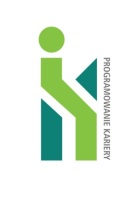 Załącznik nr 5 do Regulaminu uczestnictwa w projekcieData szkolenia:Temat szkolenia:Imię i nazwisko prowadzącego:Imię i nazwisko Uczestnika ProjektuPodpis - 1 dzieńPodpis – 2 dzień1.2.3.4.5.6.7.8.9.10.11.12.13.14.15.………………………………………………Data i podpis Prowadzącego zajęcia………………………………………………Zatwierdzenie - Data i podpis Koordynatora Projektu